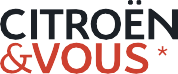 GARAGE Citroen	Nom client	00000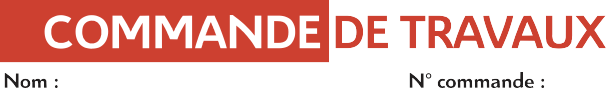 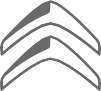 Adresse 1Adresse 2Code Postal   VilleTél.: 00 00 00 00 00 / Fax: 00 00 00 00 00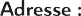 Adresse 1Code postal Ville   00 00 00 00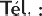 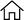 0000	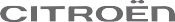 Nom client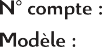 Immat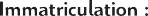   01/02/2000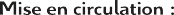   00 00 00 00	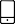 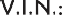 SIRET: 00000000000000 / APE: 00000 N° TVA intra-com. : FR000000000000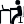 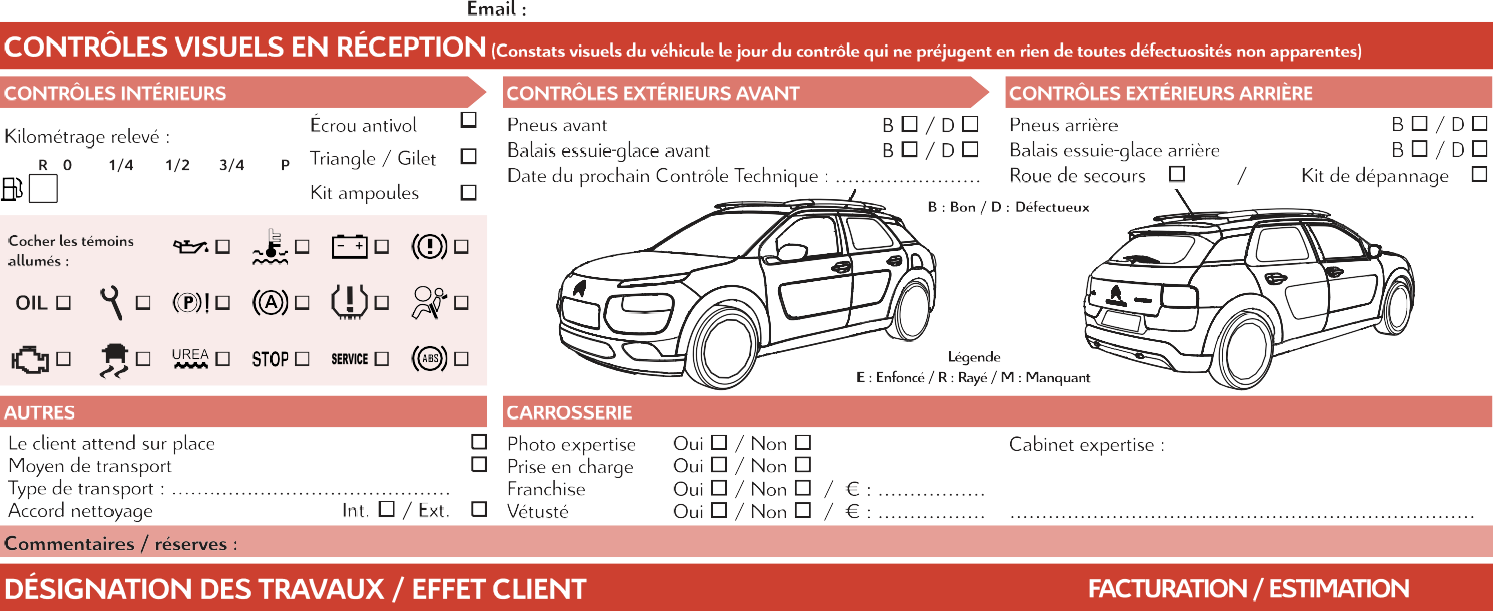 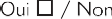 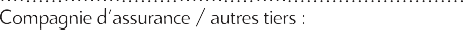 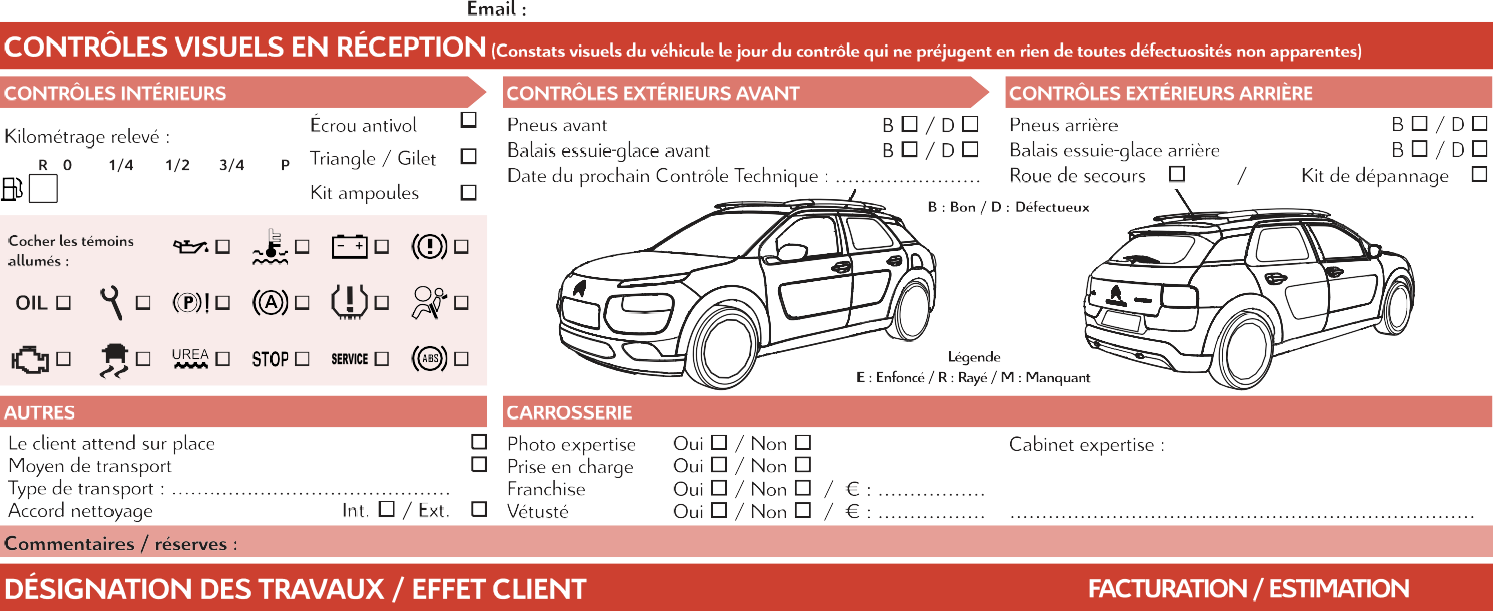 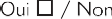 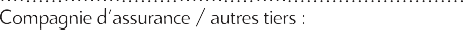  000000Fin de garantie :	00/00/2021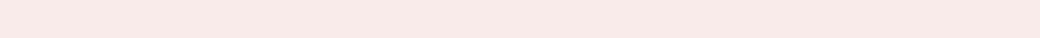 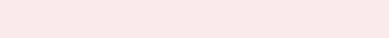 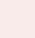 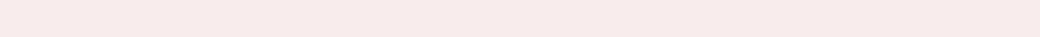 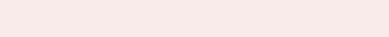 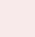 	Nom du Conseiller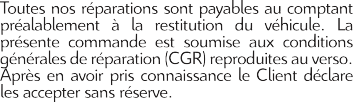 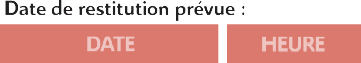 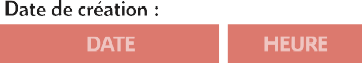 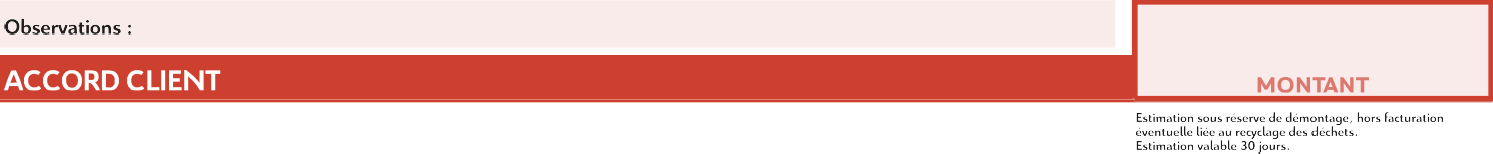 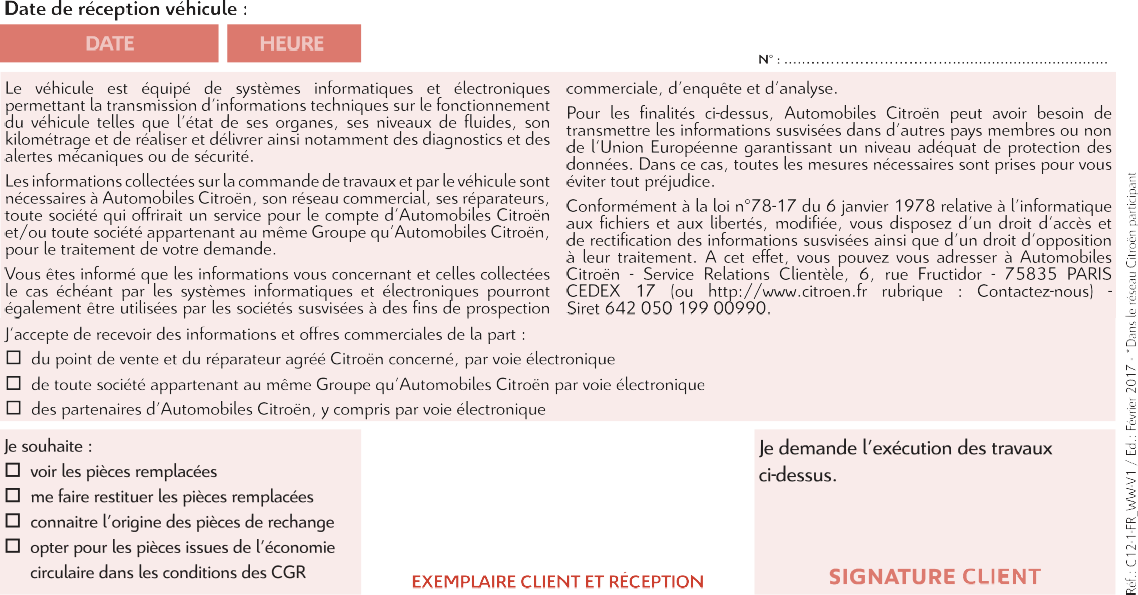 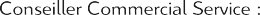 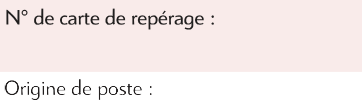 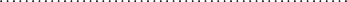 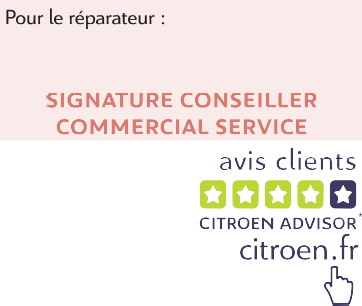 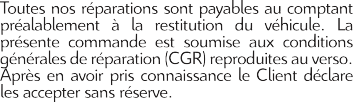 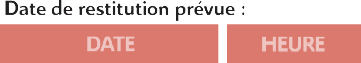 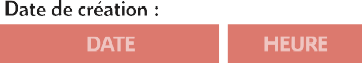 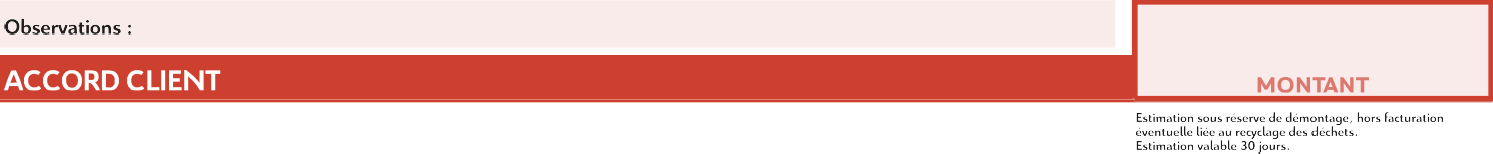 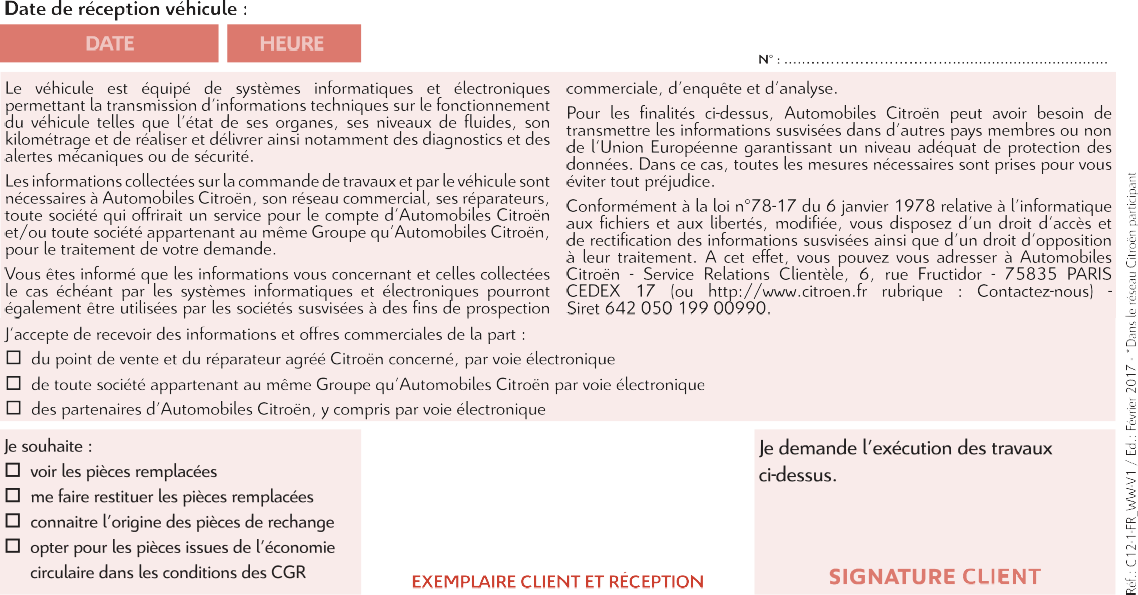 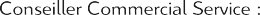 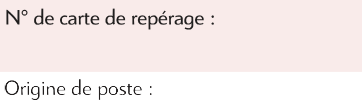 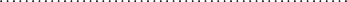 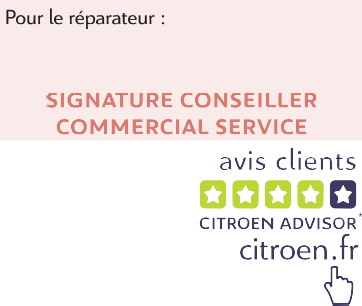 